Tahir KarayevTax AccountingStudent versionDescribe the VAT concept and rates, their implementation, provide samples for tax accounting transactionsDescribe the PIT, taxation on the income received as a result of employment, their implementation, provide samples for tax accounting transactionsDescribe the PIT, taxation on the income received as a result of business activity, their implementation, provide samples for tax accounting transactionsDescribe the PIT, taxation on the income received as a result of non-business activity, their implementation, provide samples for tax accounting transactionsDescribe the deductible and non-deductible expenses for the CIT and their allowancesDescribe the CIT, rates, their implementation, provide samples for tax accounting transactionsDescribe the Simplified tax, rates, their implementationDescribe the main purpose of financial and tax accounting, their differences and needsProblem solving: transaction for the establishment of the companyProblem solving: investments in associate companiesProblem solving: investments in joint venturesProblem solving: Deferred profit tax assetsProblem solving: Long-term account receivables (settlement with customers)Problem solving: Long-term rent receivablesProblem solving: Long-term receivables on construction contracts Problem solving: Long-term interest receivables Problem solving: Long-term prepayments Problem solving: Provided long-term advances Problem solving: Purchase of intangible assets Problem solving: Cost of inventory property Problem solving: Long-term investments held to maturityProblem solving: Long term loans providedProblem solving: Other Long - term investmentsProblem solving: Adjustment to reduce the value of other long-term financial assetsProblem solving: Materials inventoryProblem solution. VAT (18%) and profit tax accounting for retail trade companiesProblem solution. VAT (18%) and profit tax accounting for wholesale trade companiesProblem solution. VAT (18%) and profit tax accounting for production companiesProblem solution. VAT (18%) and profit tax accounting for service companiesProblem solution. VAT (0%) and profit tax accounting for NGO (NPO)Problem solution. VAT (exempt) and profit tax accounting for organizations exempt from VAT -I.Problem solution. VAT (exempt) and profit tax accounting for organizations exempt from VAT -II.Problem solution. VAT operations date recognition - I. Problem solution. VAT operations date recognition - II.Problem solution. Simplified tax accounting for trade companiesProblem solution. Simplified tax accounting for catering companiesProblem solution. Simplified tax accounting for natural personsProblem solution. Tax accounting for calculation of salaries for different types of natural persons-I.Problem solution. Tax accounting for calculation of salaries for different types of natural persons - II.Problem solution. Tax accounting for calculation of salaries for different types of natural persons - III.Problem solution. Tax accounting for calculation of income for natural persons engaged in notarial services.Problem solution. Tax accounting for calculation of income for natural persons engaged into business without establishing a legal entity.Problem solution. Tax accounting for calculation of income for different types of natural persons engaged into non-business activity -I.Problem solution. Tax accounting for calculation of income for different types of natural persons engaged into non-business activity-II.Problem solution. Tax accounting and financial accounting operations for deferred tax.Problem solution. Tax accounting for operations related for non-operational activity (Fixed assets).Problem solution. Tax accounting for operations related for non-operational activity (Intangible assets).Problem solution. Deductible and non-deductible expenses in profit tax accounting - I.Problem solution. Deductible and non-deductible expenses in profit tax accounting - II.Problem solution. Deductible and non-deductible expenses in profit tax accounting - III.Describe the procedure for withholding tax at the source of payment and provide samples and journal entries for tax accounting needsDescribe in details the deductions for repair expenses, provide samples and journal entries for tax accounting needsDescribe in details deductions from income of expenses on intangible assets, provide samples and journal entries for tax accounting needsDescribe in detail the limitation of deductions from income, provide samples and journal entries for tax accounting needsDescribe in details the withholding of tax on dividends and interests at the source of payment, provide samples and journal entries for tax accounting needsDescribe in details the withholding of tax from rent payment and royalty at the source of payment, provide samples and journal entries for tax accounting needsDescribe in details the procedure for recording income and expenditures (accrual and cash base), provide samples and journal entries for tax accounting needsDescribe in details the amortization charges and deductions for depreciated assets, provide samples and journal entries for tax accounting needsDescribe in details Non-Deductible Expenses for tax accounting needs, provide samples and journal entries Describe in details the Limitation of Interest Deduction and Deduction of bad debts for tax accounting needs, provide samples and journal entries Describe income and deductions under long-term contracts, provide samples and journal entries for tax accounting needsDescribe the Procedure for Recording Stocks of Commodities(Goods) and Materials, provide samples and journal entries for tax accounting needsDescribe the deductions from income of expenses on intangible assets, provide samples and journal entries for tax accounting needsProblem solving. Find the errors in transactions/figures and correct (add/remove) them and explain your answer. Problem solving. Find the errors in transactions/figures and correct (add/remove) them and explain your answer. Problem solving. Find the errors in transactions/figures and correct (add/remove) them and explain your answer. Problem solving. Find the errors in transactions/figures and correct (add/remove) them and explain your answer. Problem solving. Find the errors in transactions/figures and correct (add/remove) them and explain your answer. Problem solving. Find the errors in transactions/figures and correct (add/remove) them and explain your answer. Problem solving. Find the errors in transactions/figures and correct (add/remove) them and explain your answer. Problem solving. Find the errors in transactions/figures and correct (add/remove) them and explain your answer. Problem solving. Find the errors in transactions/figures and correct (add/remove) them and explain your answer. Problem solving. Find the errors in transactions/figures and correct (add/remove) them and explain your answer. Problem solving. Find the errors in transactions/figures and correct (add/remove) them and explain your answer. Problem solving. Find the errors in transactions/figures and correct (add/remove) them and explain your answer. 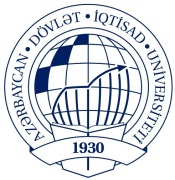 AZƏRBAYCAN  DÖVLƏT İQTİSAD UNİVERSİTETİBEYNƏLXALQ İQTİSADİYYAT MƏKTƏBİBEYNƏLXALQ İQTİSADİYYAT (İNGİLİS DİLLİ) KAFEDRASI